RechnungslegungDas Vermögen des/der Betreuten bestand zu Beginn und am Ende des Rechnungszeitraums aus den nachstehend genannten Vermögenswerten: 	zu Beginn 	am Ende	(am: __________)	(am: __________)Zu den persönlichen Verhältnissen des/der Betreuten mache ich folgende Angaben: Aufenthalt:
persönliche Kontakte:
Ich habe den Betreuten/die Betreute zuletzt am ________________ persönlich gesehen.
Ich besuche den Betreuten/die Betreute in folgenden zeitlichen Abständen
[   ] monatlich            [   ] wöchentlich            [   ] täglich            [   ] gemeinsamer Hausstand
Tätigkeit:
besondere Vorkommnisse:
rechtlich relevante Entscheidungen: 


Der / Die Betreute bezieht folgendes monatliches Einkommen: a) Arbeitseinkommen (auch Sachbezüge, Ausbildungsvergütung)	______________ €b) Renten, Unterhalte, Pensionen:	______________ €c) andere Sachleistungen (z. B. Sozialhilfe, Grundsicherung) 	______________ €d) sonstige Einnahmen (z. B. lfd. Miet- und Pachteinnahmen) 	______________ €monatliches Gesamteinkommen                           	                             €
	=============Der / Die Betreute erhält Taschengeld von monatlich __________________ €.Sonstiges:Dieser Rechnungslegung füge ich die erforderlichen Belege, Sparbücher, Kontoauszüge, Rentenbescheide usw. bei. Außerdem füge ich Einzelaufstellung aller Einnahmen und Ausgaben innerhalb des Abrechnungszeitraums bei. Die Sachbelege habe ich in der Reihenfolge ihrer Entstehung abgeheftet.Die einzelnen Vermögenswerte in der Aufstellung auf Seite 1 dieser Abrechnung habe ich mir in meinen Unterlagen vorgemerkt, da ich diese Zahlen für den Anfangsbestand in die nächste Abrechnung übernehmen muss. Ich versichere die Richtigkeit und Vollständigkeit meiner Angaben......................................................................................................................(Unterschrift des Betreuers / der Betreuerin) IBAN                                                               (Jedes Konto ist getrennt aufzuführen!)IBAN                                                              (Jedes Konto ist getrennt aufzuführen!)Amtsgericht Offenburg
Hindenburgstraße 5
77654 Offenburg1. Grundstücke (Verkehrswert).................................................	______________ €	______________ €2. Fahrnisse (bewegl. Vermögen)............................................. 	______________ €	______________ €3. Wertpapiere (Kurswert) im DepotNr. .................................................. bei ........................... 	______________ €	______________ €4. Sparguthaben (nur Sparkonten) a) IBAN ........................................... bei ........................... 	______________ €	______________ €b) IBAN ........................................... bei ........................... 	______________ €	______________ €c) IBAN ........................................... bei ........................... 	______________ €	______________ €5. Guthaben auf Girokonto a) IBAN ........................................... bei ........................... 	______________ €	______________ €b) IBAN ........................................... bei ........................... 	______________ €	______________ €6. Beteiligungen (z. B. Geschäftsanteile) ................................. 	______________ €	______________ €7. Bargeld (Kassenvorrat, Taschengeldkonto) ........................... 	______________ €	______________ €8. Forderungen (z. B. Rückkaufswert Lebensversicherung,Darlehensforderung, Erbauseinandersetzungsanspruch)  	______________ €	______________ €9. Sonstiges: ........................................................................ 	______________ €	______________ €                                                                  Summe 	______________ €	______________ €Abzüglich Schulden lt. gesonderter Einzelaufstellung 	______________ €	______________ €somit   R e i n v e r m ö g e n:	============= €     ============  €Erläuterungen zu obiger Aufstellung:-> Dieser Vordruck kann auch bei einer Pflegschaft für Abwesende      oder unbekannte Beteiligte verwendet werden. Wichtig!              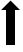 Merken Sie sich die Zahlen des Endbestands dieser Abrechnungals Anfangsbestand für die nächste Rechnungslegung vor!Beleg Nr. DatumE r l ä u t e r u n g e n E r l ä u t e r u n g e n E r l ä u t e r u n g e n E r l ä u t e r u n g e n E r l ä u t e r u n g e n Einnahmen€Einnahmen€Ausgaben€Ausgaben€Beleg Nr. DatumE r l ä u t e r u n g e n E r l ä u t e r u n g e n E r l ä u t e r u n g e n E r l ä u t e r u n g e n E r l ä u t e r u n g e n Einnahmen€Einnahmen€Ausgaben€Ausgaben€